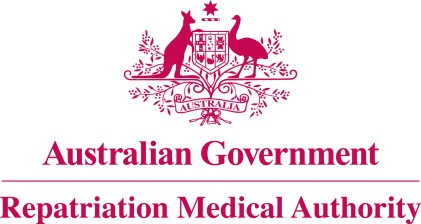 Statement of PrinciplesconcerningHODGKIN LYMPHOMA
 (Balance of Probabilities) (No. 71 of 2023)The Repatriation Medical Authority determines the following Statement of Principles under subsection 196B(3) of the Veterans' Entitlements Act 1986.Dated	23 June 2023.Contents1	Name	32	Commencement	33	Authority	34	Repeal	35	Application	36	Definitions	37	Kind of injury, disease or death to which this Statement of Principles relates	38	Basis for determining the factors	49	Factors that must exist	410	Relationship to service	511	Factors referring to an injury or disease covered by another Statement of Principles	5Schedule 1 - Dictionary	61	Definitions	6NameThis is the Statement of Principles concerning Hodgkin lymphoma (Balance of Probabilities) (No. 71 of 2023).Commencement	This instrument commences on 25 July 2023.AuthorityThis instrument is made under subsection 196B(3) of the Veterans' Entitlements Act 1986.RepealThe Statement of Principles concerning Hodgkin's lymphoma No. 36 of 2014 (Federal Register of Legislation No. F2014L00468) made under subsection 196B(3) of the VEA is repealed.ApplicationThis instrument applies to a claim to which section 120B of the VEA or section 339 of the Military Rehabilitation and Compensation Act 2004 applies.DefinitionsThe terms defined in the Schedule 1 - Dictionary have the meaning given when used in this instrument.Kind of injury, disease or death to which this Statement of Principles relatesThis Statement of Principles is about Hodgkin lymphoma and death from Hodgkin lymphoma.Meaning of Hodgkin lymphomaFor the purposes of this Statement of Principles, Hodgkin lymphoma:means a specific group of malignant neoplasms of the lymph nodes and lymphoid tissue derived from B lymphocytes; and includes:nodular sclerosis classical Hodgkin lymphoma;lymphocyte-rich classical Hodgkin lymphoma; mixed cellularity classical Hodgkin lymphoma; lymphocyte-depleted classical Hodgkin lymphoma; and nodular lymphocyte predominant Hodgkin lymphoma; and excludes non-Hodgkin lymphoma. Note 1: Hodgkin lymphoma is also known as Hodgkin’s lymphoma and Hodgkin’s disease.  Note 2: Symptoms of Hodgkin lymphoma include painless lymphadenopathy, fever, night sweats and loss of body mass.  While Hodgkin lymphoma attracts ICD-10-AM code C81, in applying this Statement of Principles the meaning of Hodgkin lymphoma is that given in subsection (2).For subsection (3), a reference to an ICD-10-AM code is a reference to the code assigned to a particular kind of injury or disease in The International Statistical Classification of Diseases and Related Health Problems, Tenth Revision, Australian Modification (ICD-10-AM), Tenth Edition, effective date of 1 July 2017, copyrighted by the Independent Hospital Pricing Authority, ISBN 978-1-76007-296-4.Death from Hodgkin lymphomaFor the purposes of this Statement of Principles, Hodgkin lymphoma, in relation to a person, includes death from a terminal event or condition that was contributed to by the person's Hodgkin lymphoma.Note: terminal event is defined in the Schedule 1 – Dictionary.Basis for determining the factorsOn the sound medical-scientific evidence available, the Repatriation Medical Authority is of the view that it is more probable than not that Hodgkin lymphoma and death from Hodgkin lymphoma can be related to relevant service rendered by veterans or members of the Forces under the VEA, or members under the MRCA.Note: MRCA, relevant service and VEA are defined in the Schedule 1 – Dictionary.Factors that must existAt least one of the following factors must exist before it can be said that, on the balance of probabilities, Hodgkin lymphoma or death from Hodgkin lymphoma is connected with the circumstances of a person's relevant service:having smoked tobacco products:in an amount of at least 15 pack-years before the clinical onset of Hodgkin lymphoma; andcommencing at least 10 years before the clinical onset of Hodgkin lymphoma; andif smoking has ceased before the clinical onset of Hodgkin lymphoma, then that onset occurred within 5 years of cessation;Note: one pack-year is defined in the Schedule 1 - Dictionary.being obese for at least 5 years within the 20 years before the clinical onset of Hodgkin lymphoma; Note: being obese is defined in the Schedule 1 - Dictionary.having infection with human immunodeficiency virus before the clinical onset of Hodgkin lymphoma;having serological evidence of infection with Epstein-Barr virus before the clinical onset of Hodgkin lymphoma;having an autoimmune disease from the specified list of autoimmune diseases before the clinical onset of Hodgkin lymphoma; Note: specified list of autoimmune diseases is defined in the Schedule 1 - Dictionary.having received a stem cell, bone marrow or solid organ transplantation before the clinical onset of Hodgkin lymphoma;having mature B-cell lymphoid leukaemia/small lymphocytic lymphoma at the time of the clinical onset of Hodgkin lymphoma;Note: Mature B-cell lymphoid leukaemia/small lymphocytic lymphoma are also known as mature B-cell lymphoid leukaemia and small lymphocytic lymphoma, and chronic lymphocytic leukaemia/small lymphocytic lymphoma.having an active tuberculosis disease before the clinical onset of Hodgkin lymphoma;Note: active tuberculosis disease is defined in the Schedule 1 - Dictionary.inability to obtain appropriate clinical management for Hodgkin lymphoma before the clinical worsening of Hodgkin lymphoma.Relationship to serviceThe existence in a person of any factor referred to in section 9, must be related to the relevant service rendered by the person.The factor set out in subsection 9(9) applies only to material contribution to, or aggravation of, Hodgkin lymphoma where the person's Hodgkin lymphoma was suffered or contracted before or during (but did not arise out of) the person's relevant service. Factors referring to an injury or disease covered by another Statement of PrinciplesIn this Statement of Principles:if a factor referred to in section 9 applies in relation to a person; and that factor refers to an injury or disease in respect of which a Statement of Principles has been determined under subsection 196B(3) of the VEA;then the factors in that Statement of Principles apply in accordance with the terms of that Statement of Principles as in force from time to time.Schedule 1 - Dictionary  Note:	 See Section 6DefinitionsIn this instrument:active tuberculosis disease means an illness in which tuberculosis bacteria are multiplying and inducing an inflammatory response.being obese means having a Body Mass Index (BMI) of 30 or greater.Note: BMI is also defined in the Schedule 1 - Dictionary.BMI means W/H2 where:(a) W is the person's weight in kilograms; and (b) H is the person's height in metres.Hodgkin lymphoma—see subsection 7(2).MRCA means the Military Rehabilitation and Compensation Act 2004.relevant service means:eligible war service (other than operational service) under the VEA;defence service (other than hazardous service and British nuclear test defence service) under the VEA; orpeacetime service under the MRCA.Note: MRCA and VEA are also defined in the Schedule 1 - Dictionary.one pack-year means the amount of tobacco consumed in smoking 20 cigarettes per day for a period of 1 year, or an equivalent amount of tobacco products.Note 1: An equivalent amount of tobacco products is 7,300 grams of smoking tobacco by weight, either in cigarettes, pipe tobacco or cigars, or a combination of same. For pipe tobacco, cigars or combinations of multiple tobacco types, 1 gram of tobacco is considered to be equal to one cigarette.Note 2: Pack-years are calculated by dividing the number of cigarettes smoked per day by 20 and multiplying this number by the number of years the person has smoked. For example, smoking 10 cigarettes per day for 10 years is equal to 5 pack-years, and smoking 40 cigarettes per day for 10 years is equal to 20 pack-years.specified list of autoimmune diseases means: Behçet disease;immune thrombocytopaenic purpura; psoriasis; rheumatoid arthritis; sarcoidosis; Sjögren syndrome; orsystemic lupus erythematosus.terminal event means the proximate or ultimate cause of death and includes the following:	pneumonia;	respiratory failure;	cardiac arrest;	circulatory failure; or	cessation of brain function.VEA means the Veterans' Entitlements Act 1986.The Common Seal of the
Repatriation Medical Authority
was affixed to this instrument
at the direction of:Professor Terence Campbell AMChairperson